MAT102 Assignment.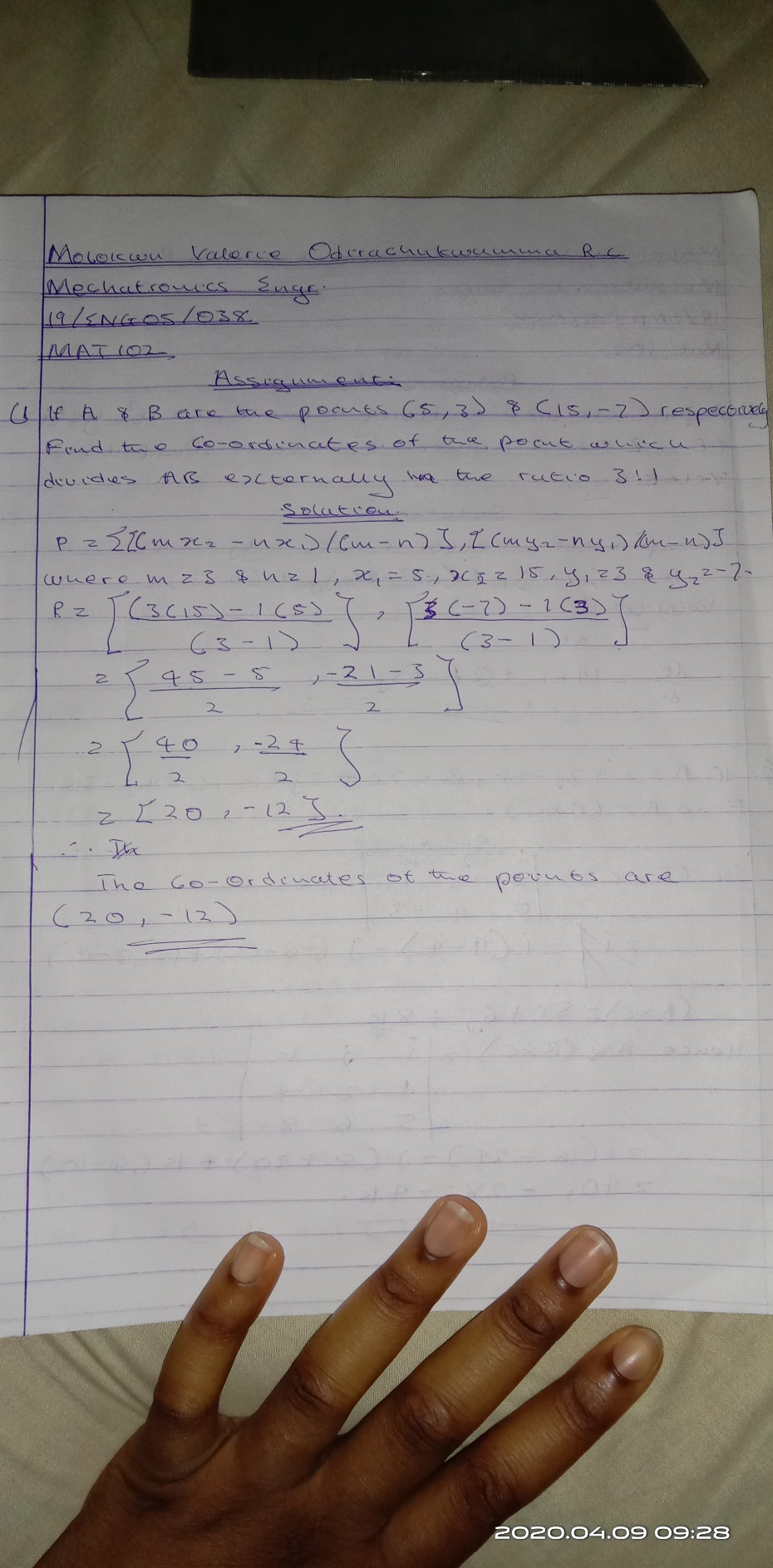 